R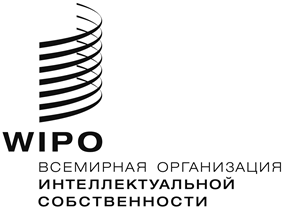 WO/GA/50/10оригинал:  английский дата: 23 июля 2018 г.Генеральная Ассамблея ВОИСПятидесятая (27-я внеочередная) сессия
Женева, 24 сентября – 2 октября 2018 г.Центр ВОИС по арбитражу и посредничеству, включая доменные именаДокумент подготовлен СекретариатомВ настоящем документе содержится обновленная информация о деятельности Центра ВОИС по арбитражу и посредничеству («Центр») как международного ресурса, обеспечивающего функционирование оперативных и экономичных альтернативных механизмов внесудебного урегулирования споров, касающихся интеллектуальной собственности (ИС), и выступающего не только в качестве инстанции рассмотрения споров, но и органа, предоставляющего экспертные консультации по правовым и организационным вопросам в области альтернативного урегулирования споров (АУС).Кроме того, в документе приводится обновленная информация о деятельности ВОИС в области доменных имен, о которой ранее сообщалось в документе WO/GA/49/14. Он касается рассмотрения Центром споров в области доменных имен на основании различных стратегий и в отношении различных соответствующих аспектов системы доменных имен в Интернете (DNS), а также некоторых изменений в подходах – в частности, применения механизмов охраны прав (МОП) при введении новых родовых доменов верхнего уровня (рДВУ), планируемого будущего пересмотра Корпорацией по распределению имен и номеров в Интернете (ICANN) Единой политики урегулирования споров в области доменных имен (ЕПУС) и других МОП, а также хода выполнения рекомендаций государств-членов ВОИС, сформулированных в рамках Второго процесса ВОИС по доменным именам в Интернете.I.	АРБИТРАЖ И ПОСРЕДНИЧЕСТВО ПРИ УРЕГУЛИРОВАНИИ СПОРОВ, КАСАЮЩИХСЯ ИСA.	РАССМОТРЕНИЕ СПОРОВ С ПРИМЕНЕНИЕМ МЕХАНИЗМОВ АРБИТРАЖА И ПОСРЕДНИЧЕСТВАПредлагаемые Центром процедуры посредничества и арбитража имеют целью удовлетворение потребностей сторон в оперативном и экономичном урегулировании споров в отношении прав ИС. Центр занимается рассмотрением и урегулированием споров с применением указанных процедур, что требует проведения подготовки, назначения квалифицированных арбитров и посредников и обеспечения их работы, а также наличия современной инфраструктуры рассмотрения споров, в том числе основанной на использовании информационных технологий, таких как Электронный модуль ВОИС для рассмотрения споров (ECAF). Споры, рассмотренные ВОИС в прошлом году, касались патентов, товарных знаков (включая соглашения о сосуществовании товарных знаков и неурегулированные споры о товарных знаках), авторского права (включая общества по сбору роялти, и музыку в цифровом формате), информационно-коммуникационных технологий (ИКТ), научно-исследовательских и опытно-конструкторских разработок (НИОКР), естественных наук, киноиндустрии и СМИ, а также франчайзинга, и направлялись сторонами в Центр на основании предварительно согласованных условий контрактов, соглашений о передаче споров в арбитраж (включая передачу на рассмотрение в суд), а также на основании односторонней просьбы в соответствии со статьей 4 Правил ВОИС в области посредничества. Более половины сторон в таких спорах – это пользователи услуг в рамках системы PCT и Мадридской системы. Урегулирование достигается примерно в 70 процентах случаев посредничества ВОИС, а при коэффициенте урегулирования в 40 процентов даже передача спора на арбитраж ВОИС может способствовать достижению договоренности между сторонами. Центр продолжает работать в рамках инициатив, направленных на дальнейшее расширение доступа к системе АУС ВОИС для потенциальных пользователей. К их числу относится обновленное Руководство по посредничеству ВОИС, отражающее последние изменения в Правилах ВОИС в области арбитража и в методах и процедурах работы Центра и служащая для сторон дополнительным источником информации. Обновленная онлайновая программа Центра позволяет сторонам формулировать основные статьи и положения соглашений о передаче споров в арбитраж с возможностью выбора дополнительных условий для удовлетворения конкретных потребностей. B.	УСЛУГИ АУС ДЛЯ КОНКРЕТНЫХ СЕКТОРОВСотрудничество с ведомствами интеллектуальной собственностиПомимо описанных в настоящем документе традиционных услуг Центр также оказывает содействие все возрастающему числу ведомств ИС и авторского права (ВИС) в создании факультативных механизмов АУС, организации программ обучения, проведении информационно-разъяснительных мероприятий и рассмотрении споров. За время, прошедшее после Ассамблей 2017 г., Центр наладил сотрудничество с ведомствами ИС в целом ряде государств-членов. В соответствии с потребностями, о которых сообщили государства-члены, это сотрудничество включает работу по перечисленным ниже направлениям.Повышение осведомленности относительно вариантов АУС: Центр сотрудничает с ВИС, способствуя повышению осведомленности относительно преимуществ АУС для предотвращения возникновения и урегулирования споров, связанных с технологиями и ИС, во внесудебном порядке или при помощи других учреждений, занимающихся разрешением споров. На протяжении этого периода такое сотрудничество включало подготовку для заинтересованных сторон информационных материалов о вариантах АУС, в частности о рассмотрении споров в онлайновом режиме, с учетом потребностей стран; организацию обучения и совместных мероприятий для заинтересованных сторон в целях популяризации преимуществ посредничества и арбитража при рассмотрении споров, связанных с ИС; и передачу получаемых ВИС запросов в Центр для дальнейшего оказания содействия в рассмотрении дел (особенно дел о нарушении прав ИС).Рассмотрение споров: некоторые ВИС разработали варианты АУС или стимулируют стороны к использованию таких вариантов при рассмотрении споров, особенно в связи с товарными знаками или возражениями по патентам. Центр сотрудничал с ВИС в разработке механизмов, основанных на посредничестве и вынесении экспертных заключений в рамках таких процедур АУС. Центр также сотрудничал с ВИС в рассмотрении исков, подаваемых сторонами в рамках таких механизмов. В области авторского права некоторые ВИС используют процедуры АУС для урегулирования споров внутри страны и назначают Центр в качестве администратора при урегулировании споров, одна или обе стороны которых имеют местожительство за пределами страны.Варианты АУС в контексте типовых соглашений научно-исследовательских и опытно-конструкторских разработках (НИОКР): Центр также сотрудничает с ВИС в разработке типовых соглашений в области НИОКР, содержащих положения об урегулировании споров с применением механизмов посредничества и ускоренного арбитража ВОИС.В 2018 г. Центр опубликовал второе издание Руководства ВОИС по альтернативному урегулированию споров для ВИС и судебных органов, в котором нашел свое отражение накопленный Центром опыт. Это Руководство содержит общее описание механизмов АУС применительно к спорам, связанным с ИС, и предлагает заинтересованным ВИС и судебным органам варианты интеграции АУС в существующие процедуры деятельности. В Руководстве также описаны поддерживаемые Центром отношения сотрудничества и представлены примеры соответствующих типовых документов.Используемые ВОИС механизмы АУС для урегулирования споров, касающихся FRANDДля упрощения процедур передачи споров о справедливых, обоснованных и недискриминационных (FRAND) условиях применительно к стандартообразующим патентам (SEP), на рассмотрение ВОИС в порядке АУС, Центр, действуя совместно с партнерами в сфере телекоммуникаций и экспертами по патентному арбитражу, разработал Руководство по использованию механизмов АУС ВОИС для определения условий FRAND. Опубликованное в 2017 г. это Руководство по использованию механизмов АУС ВОИС для определения условий FRAND призвано помочь сторонам споров и нейтральным сторонам лучше понять и использовать имеющиеся варианты урегулирования споров при ведении переговоров и заключении лицензионных соглашений на условиях FRAND. Этот документ содержит ключевые элементы, которые стороны могут использовать для построения процесса АУС, особенно когда речь идет о крупных портфелях SEP, а также для оптимизации времени и затрат, связанных с рассмотрением споров.  В него также включены специализированные типовые соглашения для передачи споров о FRAND в ВОИС для их рассмотрения в порядке посредничеств или арбитража. Урегулирование споров, возникающих в связи с проведением торговых ярмарокСотрудничая с другими организаторами торговых ярмарок, Центр предоставляет рекомендации в отношении урегулирования споров и оказывает соответствующие услуги, помогая сторонам разрешать споры по вопросам ИС, возникающие в связи с проведением торговых ярмарок, что избавляет их от необходимости обращаться в суд во время проведения таких мероприятий. За время, прошедшее после Ассамблей 2017 г., Центр принял участие в урегулировании споров в рамках Процедуры ВОИС для ускоренного разрешения споров по вопросам ИС в связи с проведением торговых ярмарок в центре Palexpo в Женеве. Центр также сотрудничает с компанией SingEx, организатором торговых ярмарок в Сингапуре, помогая ей разрабатывать адаптированную с учетом потребностей фирмы процедуру  ВОИС для ускоренного разрешения споров, работа над которой будет завершена к следующей торговой ярмарке в 2018 г. 
II.	РАССМОТРЕНИЕ СПОРОВ, СВЯЗАННЫХ С ДОМЕННЫМИ ИМЕНАМИA.	ЕПУССуществование системы доменных имен (DNS) создает ряд проблем, связанных с охраной ИС, решение которых, в силу глобальной природы Интернета, требует международного подхода. ВОИС занимается решением этих проблем с 1998 г., разрабатывая конкретные решения, из которых особого упоминания заслуживают Первый и Второй процессы ВОИС по доменным именам в Интернете. Действуя через Центр, ВОИС предлагает владельцам товарных знаков эффективные международные механизмы противодействия недобросовестной регистрации и использованию доменных имен, соответствующие их правам на товарные знаки. Главный из таких механизмов, применяемых Центром, ЕПУС, была принята ICANN на основе рекомендаций, вынесенных ВОИС в рамках Первого процесса ВОИС по доменным именам в Интернете.Ограниченная случаями явно недобросовестного использования доменных имен, ЕПУС подтвердила свою востребованность для владельцев товарных знаков. С декабря 1999 г. Центр рассмотрел с применением ЕПУС более 41 000 споров. В 2016 г. владельцы товарных знаков подали в Центр 3 074 жалобы, основанные на положениях ЕПУС; и при этом число жалоб в области доменных имен второй год подряд превысило отметку в 3 000 за один год. К концу июня 2018 г. общее число доменных имен, ставших предметом споров, урегулированных на основе ЕПУС ВОИС, составило почти 76 000.В 2017 г. процедурам Центра по разрешению споров обращались клиенты самых разных категорий: как предприятия и учреждения, так и частные лица. Наибольшее число запросов поступило из отрасли банковских и финансовых услуг, индустрии моды, сектора интернет-услуг и информационных технологий, тяжелой промышленности и машиностроения, сектора продуктов питания, напитков и ресторанов, розничной торговли, а также биотехнологии и фармацевтики. Следует отметить, что в заявлениях, поступивших от правообладателей, представляющих банковский и финансовый сектора, предметами споров были предполагаемые случаи мошенничества с использованием электронной почты и «фишинга», действия, совершаемые нарушителями под видом законного пользователя, и другие виды незаконного использования предназначенных для потребителей веб-сайтов, связанные с оспариваемыми доменными именами.   За период до конца 2017 г. стороны споров, рассматриваемых в ВОИС, представляли 178 стран, что говорит о поистине глобальной сфере охвата этого механизма разрешения споров. Что касается языка соответствующих соглашений о регистрации оспариваемых доменных имен, то процедуры ВОИС на основе ЕПУС проводились на 21 языке.Все решения экспертных комиссий ЕПУС ВОИС публикуются на веб-сайте Центра. В 2017 г. на странице Центра также было опубликовано третье издание «Обзора мнений экспертных комиссий ВОИС по отдельным вопросам, рассмотренным на основе ЕПУС» (WIPO Overview 3.0), которое упоминается в целом ряде публикаций и используется при организации многих мероприятий. Этот используемый во всем мире обзор общих тенденций принятия решений по важным спорам, охватывает более 100 тем и содержит ссылки на почти 1 000 типовых решений, принятых более чем 265 экспертами ВОИС. Для облегчения доступа к этим решениям по тематическим рубрикам Центр также публикует «Юридический справочник решений ВОИС по процедуре ЕПУС» с возможностью онлайнового контекстного поиска. Эти ресурсы ВОИС доступны для бесплатного использования во всем мире.Учитывая ключевую роль ВОИС в разработке ЕПУС, Центр следит за развитием процессов в области DNS, стремясь адаптировать к нему свои ресурсы и методы своей работы. Центр регулярно организует семинары-практикумы по вопросам урегулирования споров в области доменных имен для информирования заинтересованных сторон о последних тенденциях, а также совещания членов комиссий по рассмотрению споров о доменных именах.B.	домены верхнего уровня с кодом стран (ксДВУ)Хотя обязательное применение ЕПУС ограничивается доменными именами, зарегистрированными в таких рДВУ, как .com, а также в недавно созданных новых рДВУ, Центр также оказывает помощь в разработке условий регистрации и процедур разрешения споров, соответствующих передовому регистрационному опыту и нормам охраны прав ИС, регистраторам ксДВУ. Некоторые регистраторы ксДВУ приняли ЕПУС полностью, в то время как другие взяли на вооружение основанные на ЕПУС процедуры, учитывающие конкретные обстоятельства и потребности ксДВУ. Центр также оказывает услуги по рассмотрению споров о доменных именах более чем 70 регистраторам ксДВУ, в том числе домену .GE (Georgia), добавленному в реестр в 2018 г.В 2018 г. Центр значительно увеличил объем публикуемой информации для всех ксДВУ, в том числе критерии приемлемости для регистрации, поддерживаемые наборы символов, а также типовые состязательные документы и заявления на многих языках и краткую информацию о важных различиях между основанными на ЕПУС процедурами, применяемыми ксДВУ, и непосредственно ЕПУС. 
III.	ИЗМЕНЕНИЯ В ПОЛИТИКЕ В ОТНОШЕНИИ DNSРяд изменений в политике ICANN создает не только возможности, но и проблемы для обладателей и пользователей прав ИС. Одна из таких проблем связана с введением ICANN значительного числа новых рДВУ. Такие новые рДВУ могут быть как «открытыми» по своему характеру (аналогично .com), так и приобретать более специализированный или ограничительный характер, принимая такую форму, как .[бренд], .[город], .[сообщество], .[культура], .[отрасль] или .[язык]. Еще одно важное и связанное с этим изменение – появление интернационализированных доменных имен (ИДИ) верхнего уровня. Кроме того, планируемое ICANN расширение DNS вызывает вопросы охраны прав с точки зрения Второго процесса ВОИС по доменным именам в Интернете.A.	новые РДВУПодробная информация, касающаяся реализации программы введения новых рДВУ, официально одобренной ICANN в июне 2011 г., публикуется в постоянно переиздаваемом ICANN «Руководстве для заявителя». Первые новые рДВУ в корневой зоне Интернета были делегированы в октябре 2013 г., а к июню 2018 г было делегировано еще свыше 1200 рДВУ.Центр по-прежнему стремится сотрудничать с заинтересованными сторонами, стараясь обеспечить соблюдение общих принципов охраны ИС в новых рДВУ. В результате нескольких заседаний комитетов ICANN и процедур создания новых рДВУ был выработан ряд МОП. Ниже приводится общее описание таких МОП, одобренных ICANN для доменов верхнего и второго уровней, соответственно.МОП для доменов верхнего уровня(i)	Процедура урегулирования споров, предшествующая делегированию (ДВУ)Данный механизм дал владельцам товарных знаков возможность направлять в связи с заявками на создание новых рДВУ «возражения на основании юридических прав» (LRO) при условии соблюдения некоторых основных критериев. Центр оказал ICANN помощь в разработке таких критериев на основе «Совместной рекомендации ВОИС в отношении норм, касающихся охраны знаков и других прав промышленной собственности на обозначения, используемые в сети Интернет».ICANN назначила Центр эксклюзивным органом рассмотрения споров, возбуждаемых путем подачи LRO, после чего в него поступило 69 LRO, которые были признаны соответствующими установленным процедурным требованиям и рассмотрены к сентябрю 2013 г.  На веб-сайте Центра опубликованы все решения экспертной комиссии ВОИС, а также отчет Центра по процедурам, инициируемым LRO.(ii)	Процедура урегулирования споров после делегирования (ДВУ) (PDDRP) В начале 2009 г Центр направил в ICANN конкретное содержательное предложение в отношении введения постоянного административного механизма, позволяющего подавать жалобы на регистраторов вновь делегированных рДВУ, чьи действия по управлению реестром предположительно привели к злоупотреблениям товарными знаками или в значительной мере способствовали таким злоупотреблениям. Цель данного предложения заключалась в том, чтобы поддержать собственные функции ICANN по надзору за соблюдением законодательства стандартизированной процедурой, основанной на административной альтернативе судебному разбирательству, обеспечивающей ответственное поведение соответствующих сторон и предусматривающей соответствующие «зоны безопасности». После различных процессов ICANN, включая консультации с регистраторами, эффективность этой процедуры PDDRP в том виде, в каком она принята ICANN, по-прежнему вызывает сомнения, в частности в связи с добавлением дублирующих друг друга процедурных слоев и вопросов, касающихся планируемого фактического объема применения этого механизма. Учитывая более общие стратегические интересы, в 2013 г. Центр и ICANN договорились о том, что Центр станет органом рассмотрения споров по процедуре PDDRP применительно к товарным знакам.МОП для доменов второго уровня(i)	Центр обмена информацией о товарных знаках (ЦОИТЗ)Программа ICANN по введению новых рДВУ предусматривает создание Центра обмена информацией о товарных знаках (ЦОИТЗ) – централизованного хранилища проверенных данных о товарных знаках, которые могут использоваться в качестве оснований для подачи жалоб на основании МОП, предусмотренных для новых рДВУ. Центр отметил, что ЦОИТЗ не должен создавать неоправданных проблем для правообладателей в подходе к их правам на товарные знаки, правомерно зарегистрированным путем использования экспертных и регистрационных систем, применяемых во многих странах мира, и в соответствующих случаях могут быть предусмотрены практические меры для выявления каких-то предположительно неправомерных ссылок на наличие прав в конкретных ситуациях. По имеющейся информации, по состоянию на май 2018 г. число товарных знаков, данные о которых получены Центром обмена информацией, превысило 44 000. (ii)	Единая система быстрого приостановления действия (URS)Хотя важно сохранять ЕПУС в качестве основного инструмента исправления нарушений в рамках споров по поводу новых рДВУ, связанных с рассматриваемой передачей оспариваемого доменного имени владельцу товарного знака, ICANN внедрила процедуру, которая должна служить более простым механизмом охраны прав на домены второго уровня при возникновении соответствующих споров. Система URS, разработанная в результате целого ряда процедур и заседаний комитетов в рамках ICANN, по-прежнему вызывает ряд вопросов, включая вопрос о ее взаимосвязи с ЕПУС. ICANN предложила потенциальным провайдерам услуг, связанных с URS, подать конкурсные заявки, однако Центр, после тщательного рассмотрения принятой ICANN модели URS и соответствующих вопросов ресурсного обеспечения, пришел к выводу о том, что он не имеет возможности подать такую заявку. Центр продолжает внимательно следить за развитием ситуации.B.	планируемый ICANN пересмотр ЕПУС, разработанной ВОИС, и других МОПВ условиях динамичного развития DNS ЕПУС обеспечивает владельцам товарных знаков, регистрантам доменных имен и регистрационным органам эффективную альтернативу судебному разбирательству. Тем не менее, после состоявшихся в 2011 г. обсуждений, в ходе которых явное большинство участников высказали мнение о том, что любой пересмотр ЕПУС со стороны ICANN как органа, основной функцией которого является обеспечение регистраций, может принести больше вреда, чем пользы, Организация поддержки родовых имен (GNSO) ICANN все же приняла решение о пересмотре ЕПУС после введения в действие новых рДВУ. В октябре 2015 г. был опубликован предварительный тематический доклад ICANN, в котором излагается целый ряд сложных вопросов, касающихся существа и процедуры. В этой связи Центр высказал ряд замечаний, отметив не только факт длительного успешного применения ЕПУС, но и риски, которыми чреваты любые попытки ее пересмотра со стороны ICANN. После периода общественного обсуждения ICANN опубликовала в январе 2016 г. заключительный тематический доклад, содержащий рекомендацию о том, чтобы GNSO инициировала процесс разработки политики (ПРП) в целях критического анализа всех МОП в два этапа: на первом этапе, который осуществляется в настоящее время, такому анализу подвергаются МОП, разработанные для программы ввода новых рДВУ, в частности Центр обмена информацией (включая услуги «санрайз» и «претензии») и единую систему быстрого приостановления действия URS, а на втором будет рассматриваться ЕПУС. Этот вопрос вызывает серьезную обеспокоенность, и Центр продолжает внимательно следить за намерениями партнеров ICANN в отношении ЕПУС и МОП, используемых для товарных знаков, в целом. В рамках данных усилий Центр находится в контакте с партнерами, занимающимися товарными знаками, такими как Международная ассоциация по товарным знакам (INTA) и Ассоциация европейских владельцев товарных знаков (MARQUES).C.	GDPR и база данных WHOIS Общий регламент Европейского союза по защите данных (GDPR) вступил в силу 25 мая 2018 г. Как было заявлено Европейской комиссией, главной целью GDPR является решение проблем, связанных с соблюдением конфиденциальности информации и защитой персональных данных, но с учетом того, что при достижении этих целей необходимо учитывать законные интересы третьих сторон, например, зафиксированные в договорах и судебных решениях.Важно отметить, что начиная с 25 мая 2018 г. открытая база данных WhoIs более не содержит полную контактную информацию о регистрантах доменных имен. Теперь открытые данные WhoIs ограничиваются информацией об организации и стране регистранта. В частности, имя и адрес электронной почты регистранта в большинстве случаев не раскрываются. Однако для упрощения контакта с регистрантом доменного имени, регистратор обязан указать обезличенный адрес электронной почты или предоставить форму обратной связи. Несмотря на эти ограничения, в тех случаях, когда поданная по процедуре ЕПУС жалоба передается провайдеру ЕПУС, соответствующие требованиям ICANN регистраторы обычно предоставляют информацию из базы данных WhoIs по запросу такого провайдера (в то же время, «запирая» регистрацию доменного имени и подробную информацию о регистраторе) в соответствии с надлежащими процедурами, предусмотренными правилами ЕПУС. Во «временных условиях [контракта]», установленных ICANN применительно к регистрации данных для рДВУ, четко прописано, что регистратор должен предоставить полные «данные о регистрации» провайдеру ЕПУС. При этом, судя по всему, исходят из того, что провайдеры ЕПУС соответствуют критериям статьи 6(1)(f) («законные цели») и статьи 6(1)(b) («исполнение контракта») GDRP, в соответствии с которыми регистраторы обязаны предоставлять провайдерами ЕПУС данные WhoIs.Центр продолжает внимательно наблюдать за тем, как GDPR влияют на рассмотрение споров по процедуре ЕПУС. Помимо выполняемых Центром функций по решению более широких задач защиты прав ИС в связи с введением GDPR, заинтересованные стороны активно обсуждают возможную модель «аккредитации и доступа» применительно к WhoIs, в том числе потенциальную роль ВОИС в сертификации правообладателей для получения такого доступа. D.	ИДИКак отмечалось в пункте 20, еще одним важным новым явлением в политике в отношении DNS стало введение на верхнем уровне системы интернационализированных доменных имен (ИДИ) (нелатинский шрифт). Многие из таких имен вошли в число первых новых рДВУ, которые, по информации ICANN, будут делегироваться в корневой зоне DNS.E.	другие идентификаторыПомимо упомянутых выше инициатив, а также в связи с ними, в ICANN имеют место и другие новые события в области охраны идентификаторов, не связанных с товарными знаками.Международные правительственные организации (МПО)Следует напомнить, что Первый процесс ВОИС по доменным именам в Интернете касался взаимосвязи между доменными именами и товарными знаками. Второй процесс в рамках ВОИС по доменным именам в Интернете был посвящен связи между доменными именами и другими идентификаторами, которые до этого не рассматривались, включая названия стран и полные и сокращенные наименования МПО.Генеральная Ассамблея ВОИС 2002 г. приняла рекомендацию о внесении в ЕПУС изменений, обеспечивающих охрану названий стран, а также полных и сокращенных названий МПО. Секретариат ВОИС передал эти рекомендации ICANN в феврале 2003 г.После обсуждений, состоявшихся в рамках ICANN, в обновленном «Руководстве для заявителя» ICANN, касающемся новых рДВУ, возможности охраны полных и сокращенных названий МПО были ограничены введением процедуры возражений в отношении доменов верхнего уровня (т.е. ДВУ, в отношении которых направлены заявки), подаваемых до делегирования ДВУ, которая рассмотрена в пунктах 22 и 23 выше. Однако после настойчивых усилий МПО Правительственный консультативный комитет ICANN (ПКК) рекомендовал Совету ICANN предусмотреть охрану полных и сокращенных наименований МПО от ненадлежащей регистрации третьими сторонами в DNS до делегирования любых новых рДВУ. Кроме того, ПКК рекомендовал Совету ICANN разработать, опираясь на существующие критерии, применяемые при регистрации имен доменов второго уровня в зоне .int, и во взаимодействии с МПО, список полных и сокращенных названий МПО, которые должны пользоваться охраной по крайней мере в рамках текущего раунда делегирования новых рДВУ. ПКК также рекомендовал Совету, впредь до завершения работы над вопросами будущей имплементации, предусмотреть временный режим охраны полных и сокращенных наименований МПО посредством введения моратория на регистрацию имен третьими сторонами до урегулирования этого вопроса.В своем ответе ПКК Совет ICANN указал на то, что он принял резолюцию, закладывающую основу для такой временной охраны на втором уровне на базе существующих критериев, применяемых при регистрации имен доменов второго уровня в зоне .int, используя имеющийся в ICANN перечень зарезервированных наименований МПО, которые не должны использоваться для регистрации третьими сторонами, согласно Соглашению с реестрами относительно новых рДВУ. ICANN предложила, чтобы МПО, отвечающие соответствующим требованиям, направили в ICANN свои данные и чтобы ПКК (совместно с МПО) составил единый пакет документов по МПО, включающий соответствующие критерии и перечень полных и сокращенных наименований МПО, для которых ПКК рекомендует предусмотреть охрану. В ответ на это коалиция МПО разработала критерии охраны МПО на базе существующих критериев, применяемых при регистрации доменов в зоне .int и соответствующий перечень МПО, которые были направлены Совету ICANN в феврале 2013 г. Затем ПКК направил в адрес Совета ICANN письма, содержащее рекомендуемые ПКК критерии определения МПО, имеющих право на охрану, к которому был приложен перечень подлежащих охране полных и сокращенных наименований МПО.Первого апреля 2013 г. Совет изложил в письме ПКК беспокоящие его вопросы согласования охраны сокращенных названий МПО с некоторыми потенциально правомерными попытками третьих сторон регистрировать доменные имена, соответствующие охраняемым сокращенным наименованиям МПО, и в связи с этим попросил ПКК представить дополнительные соображения относительно возможных средств практического урегулирования ситуаций, связанных с потенциально правомерным совместным использованием. В июле 2013 г. после новых обсуждений с ICANN и настойчивых усилий со стороны МПО ПКК направил Совету ICANN рекомендацию, в которой подчеркивалась необходимость особой превентивной охраны полных и сокращенных названий МПО в DNS. В порядке выполнения этой рекомендации Совет ICANN принял решение, расширяющее объем временной охраны наименований МПО впредь до проведения первого заседания Программного комитета ICANN по новым рДВУ (NGPC) после сессии ICANN в ноябре 2013 г. В октябре 2013 г. NGPC выступил с предложением об охране сокращенных названий МПО на втором уровне DNS, которое оказалось более ограниченным по своему объему по сравнению с режимом постоянной превентивной охраны сокращенных наименований МПО, рекомендованным в предыдущих коммюнике ПКК. Параллельно с усилиями, предпринимаемыми NGPC, ПКК и МПО, GNSO инициировал ПРП по вопросу охраны МПО, в котором, наряду с другими представителями МПО, участвовал Центр. Вопреки возражениям МПО, в рамках данной процедуры GNSO вынесла решение, в значительной мере отвергающее идею превентивной охраны сокращенных названий МПО на втором уровне. GNSO рекомендовала лишь корректирующие механизмы охраны прав на сокращенные наименования МПО, а также отмену уже вступивших в силу временных мер охраны сокращенных названий МПО. Совет GNSO единогласно принял эти рекомендации в ноябре 2013 г. В апреле 2014 г. Совет ICANN постановил принять рекомендации Совета GNSO, не противоречащие рекомендациям ПКК, в частности касающиеся резервирования при регистрации полных наименований МПО на двух языках на верхнем и втором уровнях DNS. Несмотря на эту рекомендацию ПКК и мнение МПО, в июне 2014 г. Совет GNSO принял решение об инициировании второго ПРП, посвященного целесообразности и формах предоставления в распоряжение МПО корректирующих МОП (таких как ЕПУС или URS) для решения вопроса о неправомерной регистрации сокращенных наименований МПО или полных наименований МПО, на которые не распространяются вышеуказанные исключения. Несмотря на продолжающееся обсуждение, в том числе на всех последующих совещаниях ICANN, окончательная рекомендация GNSO пока еще не представлена. Вместе с тем,  ПКК еще раз подтвердил, что любой механизм по МПО, основанный на действующей ЕПУС, должен уважать статус МПО в соответствии с международным правом, но не должен менять существующую ЕПУС. Совет ICANN также признал предыдущую рекомендацию ПКК относительно необходимости охраны сокращенных названий МПО в DNS. Совместно с другими заинтересованными МПО Центр продолжает внимательно следить за ходом работы по этому уже давно существующему проекту ICANN. В конечном итоге Совету ICANN может потребоваться урегулировать различия между рекомендациями ПКК и GNSO в отношении механизмов, имеющих отношение к МПО.Географические терминыВ области охраны географических терминов ПКК, в частности, выразил обеспокоенность по поводу их использования и охраны в новых рДВУ. По вопросу о регистрации доменов верхнего уровня. «Руководство ICANN для заявителя» предусматривает, что «заявки на регистрацию доменных строк, представляющих собой названия стран или территорий, не будут утверждаться, поскольку в соответствии с программой ввода новых рДВУ они не предоставляются в ходе данного раунда приема заявок». К заявкам на регистрацию доменных строк, которые ICANN относит к группе «некоторых иных географических наименований», например названия столиц стран мира, должны прилагаться документы, подтверждающие, что правительства или государственные органы соответствующих стран поддерживают такие заявки или не имеют возражений против использования таких наименований. Члены ПКК высказали дополнительные оговорки относительно некоторых заявок на создание новых рДВУ по основаниям их близости или совпадения с географическими наименованиями или иными наименованиями, требующими «особого подхода», рекомендовав Совету ICANN не принимать по ним никаких решений помимо проведения первоначальной экспертизы, и запросили у Совета дальнейших разъяснений по поводу возможности исправления заявителями поданных ими заявок на создание новых рДВУ для учета конкретных вопросов, вызывающих озабоченность ПКК.В декабре 2016 г. ICANN санкционировал выдачу всех ранее зарезервированных двухсимвольных доменных имен на втором уровне в новых рДВУ при условии, что операторы реестров установят 30-дневный срок для выкупа соответствующими правительствами таких доменных имен, потребуют от регистрантов взять обязательства не создавать в результате использования таких двухсимвольных доменных имен ошибочного впечатления, что они связны с государственными органами, и обеспечат процедуру рассмотрения жалоб после регистрации. В этой связи Центр представил комментарии ICANN, отметив, что Второй процесс в рамках ВОИС по доменным именам в Интернете рассмотрел возможность изучения мер для применения ЕПУС к регистрациям на третьем уровне с целью уменьшить вероятность злоупотреблений в отношении товарных знаков. В ходе недавно состоявшихся обсуждений, члены ПКК обратились к ICANN с просьбой предоставить согласованную информацию о соответствующих запросах и делегированиях. По этим и другим относящимся к DNS вопросам Центр стремится информировать соответствующие отделы Секретариата, в том числе в порядке обеспечения работы Постоянного комитета по законодательству в области товарных знаков, промышленных образцов и географических указаний (ПКТЗ). В этой связи к 39-й сессии ПКТЗ, состоявшейся в марте 2018 г., в соответствии с Планом работы в области географических указаний и по запросу Председателя ПКТЗ, Центр, действуя совместно с Секретариатом ПКТЗ, подготовил положительно воспринятый обзор текущего положения дел с географическими указаниями, названиями стран и другими терминами в DNS. Секретариат будет продолжать следить за развитием ситуации в этой области и высказывать свои соображения по мере возможности.48.	Генеральной Ассамблее ВОИС предлагается принять к сведению содержание документа «Центр ВОИС по арбитражу и посредничеству, включая доменные имена» (документ WO/GA/50/10).[Конец документа]